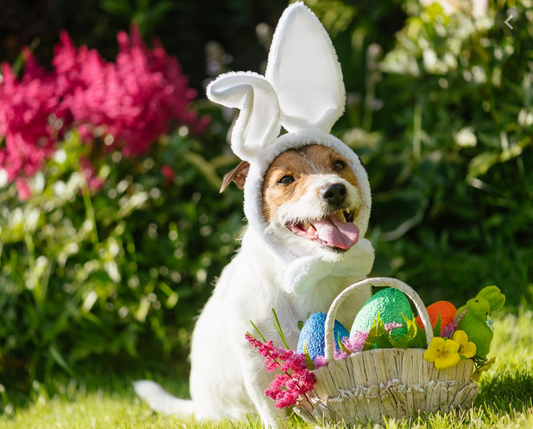 Páťáci – Králičáci...Matějové, Lukášové, Lucky, Davide, Ondro, Tome, Jituško, Verunko, Andulko, Štěpáne a Andrejko!Přeji vám všem pěkný, jarem již provoněný týden.Týden plný dnů, ve kterých jsou ukryty symboly nadcházejÍcíh VELIKONOC.. Neboť naše třída tradice ctí, budou naše tři výukové dny protkané velikonočními symboly..A pokud splníte zadané VELIKONOČNÍ úkoly, překonáte nelehké zkoušky..Ve středu vás čeká předčasná, ale poctivá velikonoční nadílka(-:A komu to nebude stačit, může si ještě velikonoční dny obohatit: https://decko.ceskatelevize.cz/velikonoce?fbclid=IwAR3G8bEeUTgsdBjSFpMGU35uXD1IhvAHsrYCO0ZCKe5vjKfAlI0Rj5XvGvIVe velikonoční  náladě na vás bude očekat ..... p.u. Martina NěmcováPOZOR! V ÚTERÝ 30.3.2021 V 13,30 HOD.POZOR!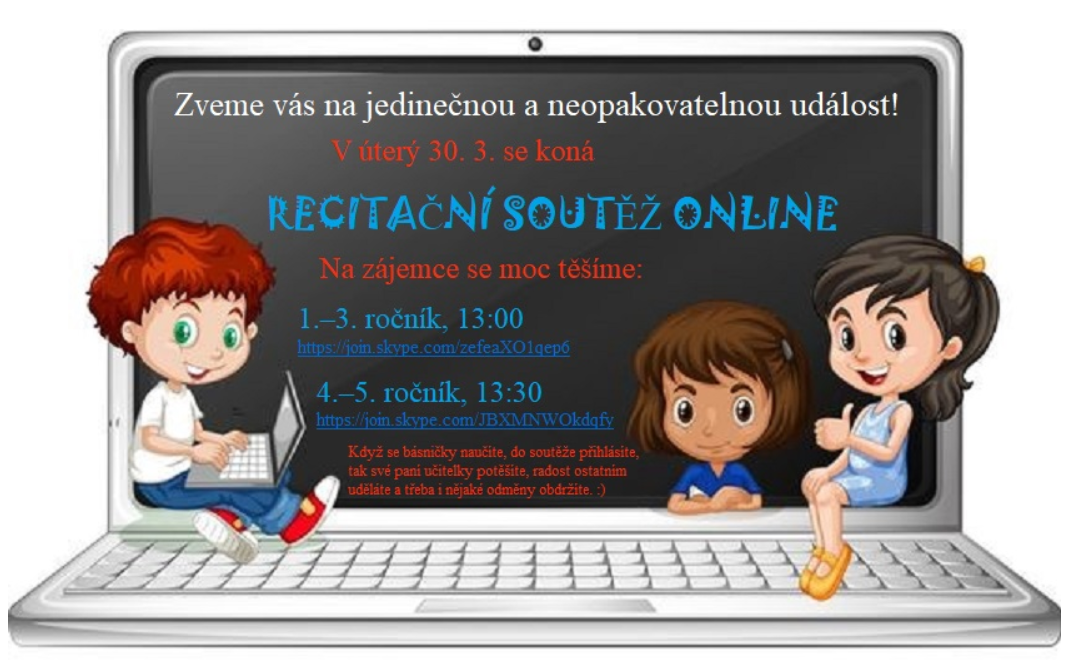 4.–5. ročník, 13:30, https://join.skype.com/JBXMNWOkdqfy INFORMACE PRO TÝDEN 29.3.-31.3.2021 – DISTANČNÍ VÝUKASkupina A: Lukáš D., Lukáš K., David, Štěpán, Matěj Ř., Lucka M., Matěj B., Tomáš B., VerunkaSkupina B: Ondra, Jitka, Andulka, Lucka H., Matěj K., Andrejka15-12,30REEDUKAČNÍ PÉČE Ondra Kašpar a Jitka Krejsová  – s p. asistentkou Michaelou online konzultace - SkypePříprava na PZ 2021 Lucka MálkováJinak vše dle domluvy s p.u. Němcovou.TÝDEN 29.3. – 31.3.2021PONDĚLÍ 29.3. 2021ÚTERÝ 30.3. 2021STŘEDA 31.3. 2021ZA PŘÍPADNÉ CHYBY SE OMLOUVÁM – CHYBOVAT JE LIDSKÉ, ODPOUŠTĚT JE BOŽSKÉ(-:POZOR – TO MUSÍTE VYZKOUŠTE!!!!! 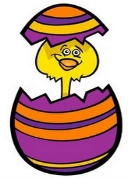 Lukavická velikonoční stezka – informace zde:https://www.obeclukavice.cz/aktuality/velikonocni-stezkaRYCHLO TIP NA VELIKONOČNÍ DEROKACI NA SVÁTEČNÍ  STŮL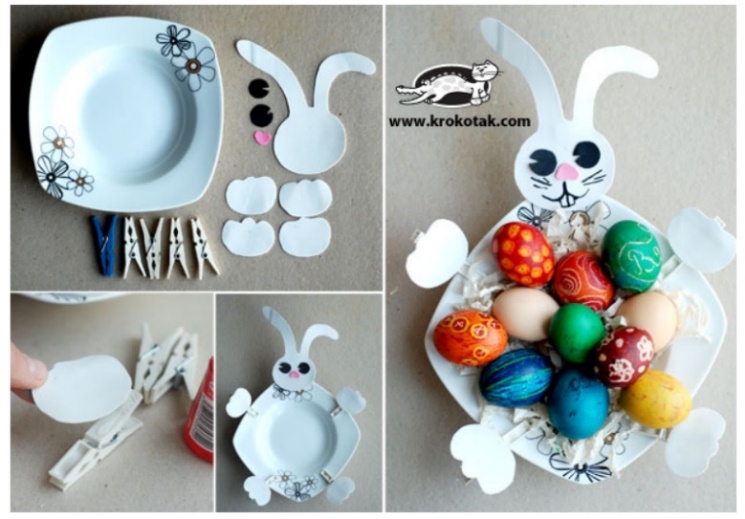 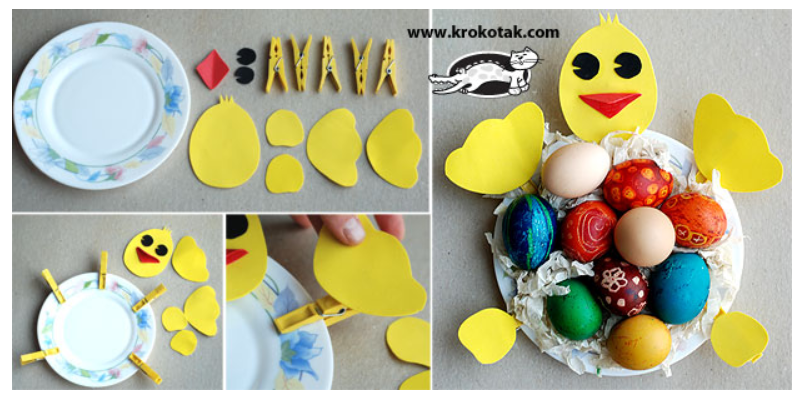 Jsem tu pro Vás….pište případné komentáře, dotazy, postřehy, nápady………………………..Děkuje Vaše paní učitelka Martina 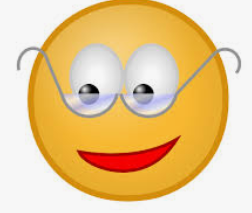 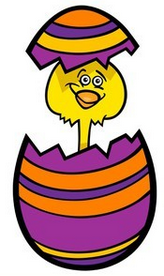 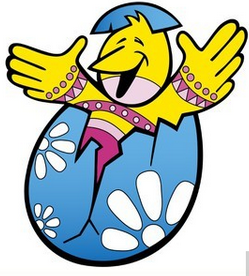 VELOKOČNÍ AKTIVITKYaneb„KDO CHCE Z PÁŤÁKŮ VELIKONOČNÍ NADÍLKU,NESEDÍ A NENUDÍ SE ANI NA CHVILKU“V průběhu tohoto krátkého výukového týdne budete plnit úkoly a záludná, nebezpečná  zadání..Některé máte v týdenním plánu označena vajíčkem, jiné dostanete zcela nečekaně v průběhu výuky .. či po jejím skončení...Cílem je nasbírat co nejvíce vajíček (10) – evidenci vedu JÁ. Pokud se Vám jich podaří nasbírat 10 kusů,Budete ve středu pozváni k převzetí VELIKONOČNÍ NADÍLKY S překvapením.. 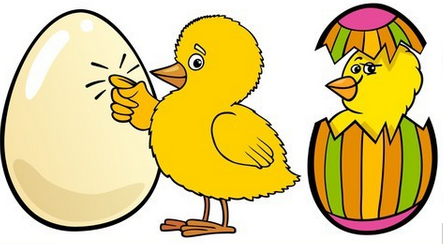 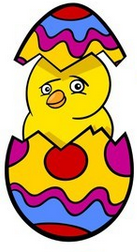 KATALOG – PREZENTACI JEDNOTLIVÝCH STÁTŮObsahuje:název státuvlajku státuhlavní město státupočet obyvatel3 velká městaPohoří-Řeky – moře – jezeraZajímavosti, aneb to musíte vidět..Graficky dokonale provedeno – doplněno obrázky, fotkami (čerpejte z internetu), eventuelně skutečnými artefakty z cest po tomto státu...Velikost A3 (každý dostanete 2 čtvrtky) V dolní části jméno agenta, agentů. Termín prezentace – hodina OP 7.4.2021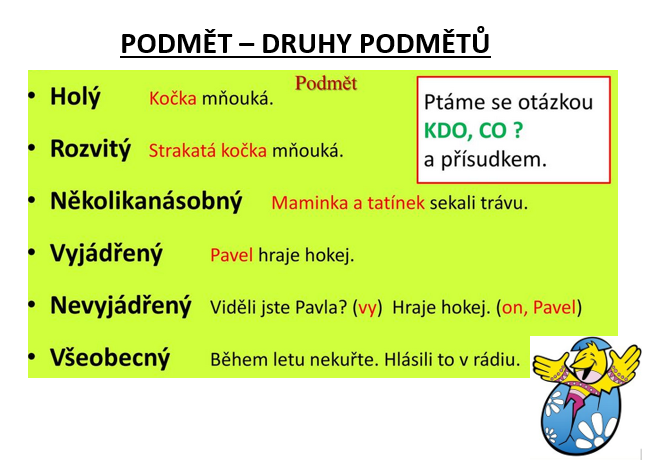 ROZVRH HODIN ROZVRH HODIN ROZVRH HODIN ROZVRH HODIN ROZVRH HODIN ROZVRH HODIN ROZVRH HODIN Pondělí Předávka tento týden i u kostela a na zastávce..Letohrad školka9,30 -Lucka H.Kostel9,20–David H.(vezme Lucce) Matěj B., Matěj ŘZastávka9,18 – OndraKonzum-parkoviště9,20-Anička, Tomík9,22-Verunka, Luky K.9,24- Matěj K., Andrejka9,26-Luky D., Štěpán (bere Jitce)Předávka tento týden i u kostela a na zastávce..Letohrad školka9,30 -Lucka H.Kostel9,20–David H.(vezme Lucce) Matěj B., Matěj ŘZastávka9,18 – OndraKonzum-parkoviště9,20-Anička, Tomík9,22-Verunka, Luky K.9,24- Matěj K., Andrejka9,26-Luky D., Štěpán (bere Jitce)10,00-11,15Skupina A11,15-12,30Skupina BÚterý 8,00-9,00Skupina A9,00-10,00Skupina BÚterý Angličtina9,30-10,00Skupina A10,10-10,40Skupina B10,50-11,20Skupina A11,30-12,00Skupina BStředa8,00-9,00Skupina B9,05-10,05Skupina A10,10-11,20Skupina B11,25-12,35Skupina ANadílka velikonoční?Čtvrtek                                     VELIKONOČNÍ PRÁZDNINY(-:                                    VELIKONOČNÍ PRÁZDNINY(-:                                    VELIKONOČNÍ PRÁZDNINY(-:                                    VELIKONOČNÍ PRÁZDNINY(-:                                    VELIKONOČNÍ PRÁZDNINY(-:                                    VELIKONOČNÍ PRÁZDNINY(-:Pátek                                    VELIKONOČNÍ PRÁZDNINY(-:                                    VELIKONOČNÍ PRÁZDNINY(-:                                    VELIKONOČNÍ PRÁZDNINY(-:                                    VELIKONOČNÍ PRÁZDNINY(-:                                    VELIKONOČNÍ PRÁZDNINY(-:                                    VELIKONOČNÍ PRÁZDNINY(-:ROZVRH HODIN (Orientační rozVrh – možné úpravy za provozu)ROZVRH HODIN (Orientační rozVrh – možné úpravy za provozu)ROZVRH HODIN (Orientační rozVrh – možné úpravy za provozu)ROZVRH HODIN (Orientační rozVrh – možné úpravy za provozu)ROZVRH HODIN (Orientační rozVrh – možné úpravy za provozu)ROZVRH HODIN (Orientační rozVrh – možné úpravy za provozu)Pondělí PředávkaPředávkaOP AOP BÚterýČJ /M   AČJ/M      BAJ AAJ BAJ  AAJ BStředa ČJ    BČJ    A M B          OM  AČtvrtekVELIKONOČNÍ PRÁZDNINY(-:VELIKONOČNÍ PRÁZDNINY(-:VELIKONOČNÍ PRÁZDNINY(-:VELIKONOČNÍ PRÁZDNINY(-:VELIKONOČNÍ PRÁZDNINY(-:PátekVELIKONOČNÍ PRÁZDNINY(-:VELIKONOČNÍ PRÁZDNINY(-:VELIKONOČNÍ PRÁZDNINY(-:VELIKONOČNÍ PRÁZDNINY(-:VELIKONOČNÍ PRÁZDNINY(-:Úterý 10,10-11,00 Jitka, 12,20 -13,00 OndraStředa10,10-11,00 Jitka, 12,20 -13,00 OndraPondělí12,30 -12,50  skypeMODRÉ PONDĚLÍ – NA ONLINE VÝUKU OBLEČENÍ MODRÉ MODRÉ PONDĚLÍ – NA ONLINE VÝUKU OBLEČENÍ MODRÉ MODRÉ PONDĚLÍ – NA ONLINE VÝUKU OBLEČENÍ MODRÉ OP Téma: Evropa – Severní a Západní Evropa= cestujeme na mapě (glóbus)= prezentace + komentář=zajímavosti Spolupracujeme s Atlasem, učebnicí a sešitem(-:Připravte si KELÍMEK  na kelímkovanou z minulého týdne...............Připravte si KELÍMEK  na kelímkovanou z minulého týdne...............Připravte si KELÍMEK  na kelímkovanou z minulého týdne...............OP speciálCestujeme po Evropě!!!CESTOVNÍ KANCELÁŘ „U 16 KNOFLIKŮ“ pořádá zájezdy po celé Evropě.Každý agent – 2 AGENTI = 1 EVROPSKÝ státTermín: Úterý 7.4.2021 – prezentace při výuceInformace v přiloženém Zadání pro agenta(-.TV              - online*Velikonoční trénink pro kluky i holky(-:https://www.youtube.com/watch?v=PUUa5ccxAdATNení nic lepšího, než se pořádně protáhnout(-:                                                    Foťte!!!V zdravém těle – nemoc  není..PomůckyNový sešit – na OP (Nadepíšeme si je – OP (Putujeme po Evropě) + vlep (lepidlo)psací potřeby – pero, pastelky, tužku + volné papíry Nový sešit – na OP (Nadepíšeme si je – OP (Putujeme po Evropě) + vlep (lepidlo)psací potřeby – pero, pastelky, tužku + volné papíry ŠEDINÉ ÚTERÝ – NA ONLINE VÝUKU MUSÍŠ MÍT PŘIPRAVENY 3 NÁSTROJE POTŘEBNÉ K VELKÉMU ÚKLIDU – BUDEME TRÉNOVAT UKLÍZENÍ!! ŠEDINÉ ÚTERÝ – NA ONLINE VÝUKU MUSÍŠ MÍT PŘIPRAVENY 3 NÁSTROJE POTŘEBNÉ K VELKÉMU ÚKLIDU – BUDEME TRÉNOVAT UKLÍZENÍ!! ŠEDINÉ ÚTERÝ – NA ONLINE VÝUKU MUSÍŠ MÍT PŘIPRAVENY 3 NÁSTROJE POTŘEBNÉ K VELKÉMU ÚKLIDU – BUDEME TRÉNOVAT UKLÍZENÍ!!  Český jazyk *Téma: STAVBA VĚTYPodmět NĚKOLIKANÁSOBNÝ A ROZVINUTÝ(vlepíme si zápis – vystřihni tabulku  A1!!!)Sešit ČJ školní – procvičováníUčebnice ČJ – str. 125Pracovní sešit – str. 28 (dle úvahy)Teoretická východiska naleznete v učebnici na str. 125 A 126Pomocníček:https://www.youtube.com/watch?v=YBK0gvrRD4gMatematikaOpakujeme Početní operace do miliardyUčebnice  str.19, cv. 2,3 Sešit DÚ                                                       !!!!!FOTO ZPĚT!Opakujeme(-:Anglický jazykRozpis Anglický jazyk od paní učitelky Goňové!!!!!Rozpis Anglický jazyk od paní učitelky Goňové!!!!!OP Evropa SEVERNÍ a ZÁPEDNÍOpakovací KVÍZ na Toglicu – zadán bude v pondělí ve 19 hod., skončí v úterý v  22,00 hod. SAMOSTATNĚ! PomůckySešit Aj, učebnici AJ, PL AJ, časopisypsací potřeby – pero, pastelky, tužku, lepidlo a volné papíry Sešit Aj, učebnici AJ, PL AJ, časopisypsací potřeby – pero, pastelky, tužku, lepidlo a volné papíry ŠKAREDÁ STŘEDA – V TENTO DEN SE NESMÍ NIKDO MRAČIT. PŘIPRAV SI PRO SPOLUŽÁKY JEDEN VTIP. ŠKAREDÁ STŘEDA – V TENTO DEN SE NESMÍ NIKDO MRAČIT. PŘIPRAV SI PRO SPOLUŽÁKY JEDEN VTIP. ŠKAREDÁ STŘEDA – V TENTO DEN SE NESMÍ NIKDO MRAČIT. PŘIPRAV SI PRO SPOLUŽÁKY JEDEN VTIP. MatematikaTéma: Opakujeme početní operace do miliardyinteraktivní cvičení cvičení z učebnice a PSHry s čísly, Logické úkolyOpakujeme a trénujemeČeský jazyk Téma: Opakujeme Podmět (všechny druhy)interaktivní cvičeníDiktátek (malinkatý)Sešit ČJ školní – procvičováníTeoretický východiskasešit nebo učebnice str. 123-126!!!Český jazyk*Téma: PodmětPS ČJ – str. 28, cv. 2 nahoře a 28, cv. 3 dole                                                                               !!!!!FOTO ZPĚT!Přehled str. 123-126Tvořivé činnostiDekorace na Velikonocetentokrát je to na vás, co vymyslíte, vyrobíte, nabarvíte, nazdobíte, vyfotíte a poté ....si s celou rodinou užijete.....                               !!!!!FOTO ZPĚT!PomůckyPS z ČJ, sešit ČJ školní + učebnice + připravená tabulka A – Zájmena!!!!!!PS z M, sešit M školní + učebnice + vystřihnut M vlep BSešit OP školní + OP učebnicipsací potřeby – pero, pastelky, tužku, lepidlo + volné papíry PS z ČJ, sešit ČJ školní + učebnice + připravená tabulka A – Zájmena!!!!!!PS z M, sešit M školní + učebnice + vystřihnut M vlep BSešit OP školní + OP učebnicipsací potřeby – pero, pastelky, tužku, lepidlo + volné papíry 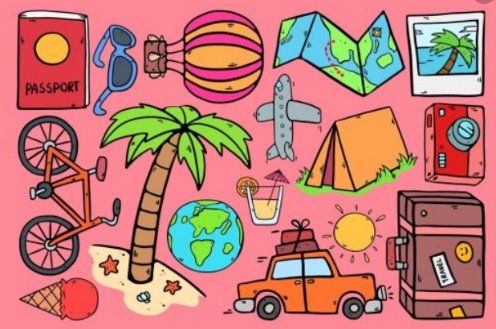 CESTOVNÍ KANCELÁŘ „U 16 KNOFLÍKŮ“pořádá zájezdy po celé Evropě.Naši AGENTI pro širokou veřejnost připravili KATALOG – PREZENTACI JEDNOTLIVÝCH STÁTŮ.